SHSU Graduate Student Civic Engagement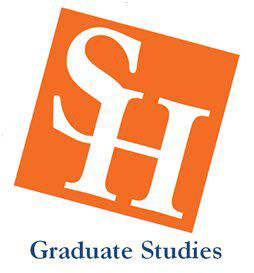 
Organization InformationOrganization:					Contact Person					 Project Information & DescriptionTitle of Event:					Location of Event:					Benefiting Organization:			Date of Event:						Description of Event:																																																		
Is this project being completed as part of a judicial sanction?		Yes 		No
Is this project being completed as part of another organization’s philanthropic/community service event? 	Yes		NoIf yes, which organization(s) is sponsoring the project?							Verification Organization President’s Signature:						Date:			Advisor’s Signature:						Date:			**Outside Entity’s Signature :(if applicable)					Date:			*Must provide letter from facility on letterhead, or have Rep. sign above with contact information or attach business card. Service must be completed with an agency, business, or through an organization.When completed, return this from within TEN business days after the completion of the project to:
The Office of Graduate Studies
Bobby K. Marks Admin Building
Room 203
BOX 2541
Huntsville, TX 77340
Phone: 936-294-2408       Fax 936-294-2409

For Office Use Only           Date Received:			Received By:			
